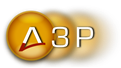 ДРЖАВЕН ЗАВОД ЗА РЕВИЗИЈАENTI SHTETËROR I REVIZIONITSTATE AUDIT OFFICE A P L I K I M Ipër punësim në Entin Shtetëror të RevizionitTË DHËNAT PERSONALEARSIMIMIPËRVOJA NË PUNËKUSHTET TJERA TË VEÇANTA DEKLARATATË DHËNAT PËR APLIKANTIN Nënshkrimi  Data e dorëzimitNumri i konkursitNumri rendor i vendit të punës për të cilin aplikoni Emri dhe Mbiemri ЕМBGAdresa e vendit ku jetonPërkatësia kombëtareNënshtetas i RMV-së           po                                        joKontakt telefoniAdresa elektronike e kandidatitInstitucioni arsimorDrejtimi i arsimit të mbaruar Niveli i arsimimit/krediPërvoja në punë           po                                        joGjithsej përvoja në punë       vite                                    muajPërvoja e punës në profesion       vite                                    muajFusha në të cilën është fituar përvoja e punësPatenta e shoferit (kategoria)Kushtet tjera të veçanta / posedimi i certifikatave/licencave/lejeve Deklaroj me përgjegjësi morale, materiale dhe penale, se të dhënat e shënuar në këtë aplikim janë të besueshëm.Pajtohem me të dhënat personale ë shënuara në aplikacion të shfrytëzohen vetëm për qëllimin e procedurës për punësim në Entin Shtetëror të Revizionit.